September 9, 2014Docket No. A-125013Utility Code: 125013THOMAS T NIESENTHOMAS NIESEN & THOMAS LLC212 LOCUST ST SUITE 600HARRISBURG PA 17108-9500	Re: Natural Gas Supplier License Equitable Energy, LLC Docket No. A-125013Dear Mr. Niesen:	On November 19, 1999, the Commission issued a license at Docket             No. A-125013, authorizing Equitable Energy, LLC (Equitable) the right to begin to offer, render, furnish, or supply natural gas supply services to residential, small commercial (6,000 Mcf and under), large commercial (over 6,000 Mcf), industrial and governmental customers in the natural gas distribution company service territories of Columbia Gas of Pennsylvania, Peoples Natural Gas Company, PG Energy (now UGI Penn Natural Gas), Equitable Gas Company (now Peoples Natural Gas Company – Equitable Division), National Fuel Gas Distribution Corp., UGI Utilities, Inc., PECO Energy Company, PFG Gas (now UGI Central Penn Gas), Carnegie Natural Gas (now part of Peoples Natural Gas – Equitable Division), T.W. Phillips Gas & Oil Company (now Peoples TWP) and NUI Valley Cities Gas (now Valley Energy), within the Commonwealth of Pennsylvania.  	On July 31, 2014, Equitable filed a notice that Equitable’s name had changed to EQT Energy, LLC.  Equitable also filed notice regarding the ownership of the fictitious name Equitable Energy, LLC.	Equitable has provided the proper Pennsylvania Department of State documentation.	Therefore, the Commission approves, by this Secretarial Letter, the change of Equitable Energy, LLC’s name on its license for the provision of natural gas supply services to residential, small commercial (6,000 Mcf and under), large commercial (over 6,000 Mcf), industrial and governmental customers in the natural gas distribution company service territories of Columbia Gas of Pennsylvania, National Fuel Gas Distribution Corp., PECO Energy Company, Peoples Natural Gas Company, Peoples Natural Gas Company – Equitable Division, Peoples TWP, UGI Central Penn Gas, UGI Penn Natural Gas, UGI Utilities, Inc. and Valley Energy, within the Commonwealth of Pennsylvania, at Docket No. A-125013, to EQT Energy, LLC d/b/a Equitable Energy, LLC.  The Secretary’s Bureau will issue a new license with the name change.If you have any questions in this matter, please contact James Shurskis of the Bureau of Technical Utility Services, 717-787-8763, or email jshurskis@pa.gov.	Sincerely,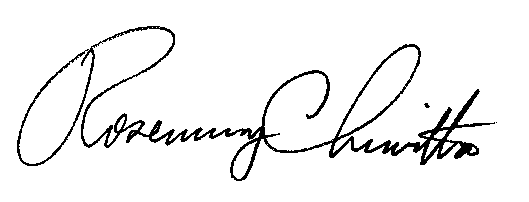 	Rosemary Chiavetta	SecretaryLICENSE ENCLOSEDcc:	Marissa Boyle, Bureau of Technical Utility Services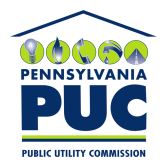  PUBLIC UTILITY COMMISSIONP.O. 